Chapter 1 Notes1.1Earth’s atmosphere supports lifeThe atmosphere makes life on Earth possibleAtmosphere – a whole layer of air that surrounds EarthKeep Earth warm and transports energyCharacteristics of the AtmosphereAltitude – distance above sea levelAs altitude increases, air becomes thinner (Less Dense)Density – the amount of mass in a given volumeGases of the Atmosphere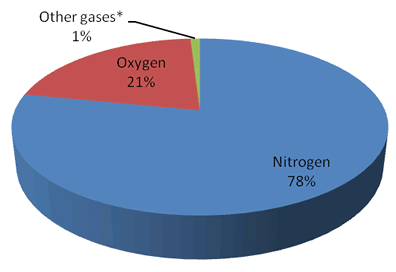 Natural processes modify the atmosphereThe Carbon CycleThe Nitrogen CycleThe Water Cycle1.2The sun supplies the atmosphere’s energyEnergy from the sun heats the atmosphereRadiation – energy that travels across distances in the form of certain types of wavesAtmosphere moves energy in 3 waysRadiationConduction – the transfer of heat energy from one substance to another by direct contactConvection – the transfer of energy from place to place by the motion of gas or liquidThe atmosphere has temperature layersTroposphereStratosphereMesosphereThermosphere1.3Gases in the atmosphere absorb radiationGases can both absorb and give off radiationUltraviolet radiation – (UV) these waves have more energy than the light you can see. Can cause sunburnInfrared radiation – these waves have less energy than visible light, causes materials to warmThe greenhouse effect keeps Earth warmGreenhouse effect – is a process where gases in the atmosphere absorb and emit infrared radiation, keeping energy in Earth’s systemGreenhouse gases – carbon dioxide, methane, water vapor, nitrous oxide, and other gases that absorb and give off infrared radiation 1.4Human activities affect the atmosphereHuman activity can cause air pollutionAir pollution – smoke and other harmful materials added to the airTypes of pollutionParticulates – tiny particles or droplets that are mixed in with airFossil fuels – fuels formed from the remains of prehistoric animals and plants (gasoline, coal, oil)Smog – combination of smoke and fogEffects of pollutionHealth problemsEnvironmental damageControlling pollutionMake car exhaust cleanerReduce number of cars on the roadLimit amount of pollution from factories and power plantsHuman activities are increasing greenhouse gasesHuman activities produce chemicals that destroy the ozone layer